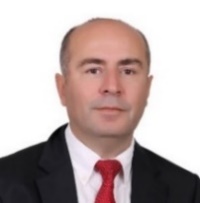 ENGIN YAZICIPetroleum Engineer | Project & Financial ManagementEmek Mh. 67 Sk No:8  Kocaeli/TURKEY    Phone :  +90 530 9160114     www.linkedin.com/in/engin-yazici/      E-mail : enginyazici@hotmail.comSummary Professional over 22 years of experience in big corporate energy and construction companies in Turkey. Experienced mainly in gas operations, installations, pipelines, business development, financial management, marketing and salesSkills Gas Engineering, Installations, Pipeline, Project Management, Business Development, Financial Management		Education   Istanbul University, School of Business	Financial Management	                  	1998-1999	Istanbul Technical University	Petroleum and Natural Gas Engineering	1988-1992Work HistoryProject Manager, Aksa Enerji Ağrı Natural Gas Distribution Company                      06,2017 to 11,2018Leading  departments of 58 employees of which 2 engineers  and  6 supervisorsManaging sales, marketing, financial and  technical departments in the companyOrganising  marketing  activities  and increasing subscription  from 800 to 5.000 Timely reading of  gas meters  and  delivering  5.000 customer invoices monthly Organising sales campaigns and increasing sales  from 41 millions  to 53 millions Achieving to supply gas to 4.200 building facilities in accordance with  regulations Following up receivables of the company and achieving the collection of 42 million Preparing 28 millions of company budget and submitting to the  board of  directorsAchieving 2 millions of  cost reduction in the company by applying related measures Establishing total quality management applications and executing health&safety plans Constructing and commissioning 22 km. steel pipeline and 160 km. polythene pipelineMonitoring and achieving material stock level less than 3 percent of investment budgetAchieving intervention time less than 15 minutes for 3.500 notices in customer service Auditing financial transactions in the company and approving payments to third partiesPreparing progress payment of contractors and confirmation of  payments to contractorsDealing with customer complaints strictly to maintain unconditional customer satisfactionEstablishing gas distribution network, gas dispatching, instrumentation and gas balancingCompany representation in public platforms, corporate events and professional gatherings  Determining amount of pipe, fittings, valves, district regulators for each year of investmentSupervising leak detection, maintenance, valves, cathodic protection and pressure regulation Controlling facility projects, calculations, drawings, field inspections, tests and burning devices Inspecting construction, hydrostatic test, commissioning, piping, installations  and instrumentationSpecifying control valves, shutdown valves, flow meters, regulators and analysers/chromatographsSpecifying and sizing for pressure vessels, heat exchangers, pumps, heaters, filters and compressorsBusiness Development and Operation Manager, Delta Construction Company                 05,2014 to 05,2017Leading a team of  96 employees of which  3 engineers and  8 supervisorsManaging accounts receivable and payable transactions across all divisionsMonitoring cost against budget monthly and taking initiative when dismatch arisesArranging payment plans with purchasing department and accordingly make paymentsDetermining the material and service needs of the projects and fulfilling the purchasing Preparing cash flow statement,valuation and evaluating projects financially by using ROR Achieving 72 millions of sales. Identifying the most suitable target markets and customers Technical evaluation of proposals received from vendors and preparation comparison  table Developing short and long-term sales plans consistent with the company’s goals for marketBuilding and maintaining good relationship with existing clients to explore new opportunities Negotiating pricing, contracts, terms&conditions and procuring of all machinery and servicesDeveloping marketing plans, customer target plans, and competitor analysis and actions-plansMonitoring financial transactions and following up the finance team to collect customer invoicesMaintaining and building long-term relationships with key clients and developing  new  accounts Preparing the cost estimate, overall cost summary, cash flow  and presenting them  at  meetings Budgeting of ongoing projects  including  building  constructions, wholesale gas sales, gas business, waste water treatment plant, drinking water treatment plant and water distribution networkSenior Project Engineer,  Palgaz Natural Gas Distribution Company                                       06,2008 to 03,2014    Organising sales campaigns and increasing sales from 82 millions to 129 millions Negotiating contracts, terms with clients and updating existing client  agreementsOrganising marketing activities and increasing subscription from 40.000 to  110.000 Construction and commissioning 43 km. steel pipeline and 350 km. polythene pipeline  Preparation of cost management, process improvement and manpower resources plansAchieving 82 millions budgeted projects in accordance with the project target schedulesArranging payment plans with purchasing department and accordingly making payments Planning, executing, finalisation of projects in line  with strict  deadlines and within budget43 km. of steel pipeline and 350 km. of polythene pipeline construction and commissioning Preparation of budgeting, cost estimation, calculations, simulations, drawings, documents, etc.Networking and company representation in industry related events and professional gatheringsPreparation of risk management, procurement management and stakeholder management plans Completing 65 millions budgeted projects in accordance with the project target completion schedules Developing and managing the project execution plan, project procedures, and control of work practicesContinuous monitoring of material orders,  planning, material stocks availability,  safety requirements, quality executions, timely billing, change orders, as built to ensure smooth and profitable operationsInspecting technical activities such as  engineering, project, design, field operations, maintenance&repair, gis&mapping, domestic and industrial piping installations, cathodic protection and hydrostatic testingSenior Project Engineer,  Aksa Energy Beygaz Gas Distribution Company                          04,2005 to 06,2008    Preparing connection line pricing and proposing for eligible customersResponsible mainly for following-up and collecting all receivables of the company76 km. of steel pipeline and 210 km. of Polythene pipeline construction and commissioningFollowing company process flow charts and interact with other departments when requiredEnsuring quality & HSE procedures are applied and followed during project preparation and executionAchieving company targets,60 millions of sales, 350 millions sm3 of gas selling and 17.000 gas usersInspecting activities such as engineering, project design, field operations, maintenance&repair and gis&mappingEstablishing construction, operation, installation, maintenance, customer relations and engineering departmentsManaging all budgets, schedules, scope development, design, construction contracts, documents and proceduresDeveloping short and long-term forecasts, budgets, strategies and marketing programs to meet company targetsMonitoring and confirming financial transactions, following up the finance team to insure timely collection of invoicesProject Engineer, Pegi Teknik Energy Consultancy Company                                              10,2001 to 04,2005       Supervising 40 km. steel pipeline construction of Enron energy companyEnsuring field feasibilty studies before the installation on necessary projects Designing and constructing facilities such as firefighting, ventilation, heating and cooling Prepare bid documents, cost estimates and pay-back calculations  for construction projectsSupervising calculations, permits, right-of-way, pipe laying, hydro-static and air-gas testing Preparing cash flow statement, valuation and evaluating projects financially by using ror method Field Engineer,  İgdaş-Istanbul Gas Distribution Company                                                 04,1993 to 07,2001    Inspecting all sorts of natural gas field operations like hot-tapping, Tie-in, etc.Managerial  and technical inspection of the technical operating offices of the companyTaking active role in inspecting, testing and commissioning of  30’’ 75 km. steel pipeline of IGDAŞDesigning, constructing and commissioning steel and PE pipelines to establish gas distribution network IT skillsAutoCAD, sap, ms project, primavera P6, excel, word, gasworks LanguagesAdvanced level EnglishCourses and articles  BOTAS  	  Ankara 1997    ITALGAS  Torino  1999         LPG   	  Kocaeli 2013Courses financially attended are as below;Accounting, Capital Budgeting, Financial Management, Economics, Capital Markets, Credit Management,International Finance, Money and Banking, Business Taxation, Derivatives, International Trade Finance, Advance Issues in Finance, Management, Statistical methods in Business, Numerical decision making techniquesPaper; storage of natural gas, natural gas magazine, issue no: 58, 1995 InterestsScuba diving, reading historical novels 